زانكۆی سه‌ڵاحه‌دین-هه‌ولێر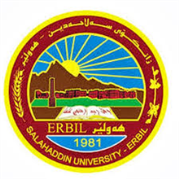 كۆلێژی:Basic Educationبه‌شی: English ژمێریاری                                                  فۆرمی سه‌روانه‌ی زێده‌كی مامۆستایان                                      مانگی: نیسانڕۆژ/ كاتژمێر8:30-9:309:30-10:3010:30-11:3011:30-12:3012:30-1:301:30-2:302:30-3:303:30-4:304:30-5:30شەممەیەك شەممەدوو شەممەShort Story(A)Short Story (B)سێ شەممەShort Story(A)Short Story(A)Short Story (B)Short Story (B)چوار شەممەپێنج شەممەڕۆژڕۆژڕێكه‌وتتیۆری تیۆری پراكتیكیژمارەی سەروانەڕۆژڕێكه‌وتتیۆری پراكتیكیژمارەی سەروانەشەممەشەممەشەممە6/ 4یەك شەمەیەك شەمەیەك شەمە7/ 4دوو شەمەدوو شەمە1/ 422دوو شەمە8/ 42سێ شەمەسێ شەمە2/ 444سێ شەمە9/ 44چوار شەمەچوار شەمە3/ 4چوار شەمە10/ 4پێنج شەمەپێنج شەمە4/ 4پێنج شەمە11/ 4 سه‌رپه‌رشتی پرۆژه‌ی ده‌رچونسه‌رپه‌رشتی پرۆژه‌ی ده‌رچونسه‌رپه‌رشتی پرۆژه‌ی ده‌رچون44سه‌رپه‌رشتی پرۆژه‌ی ده‌رچونسه‌رپه‌رشتی پرۆژه‌ی ده‌رچون4كۆى كاتژمێره‌كانكۆى كاتژمێره‌كانكۆى كاتژمێره‌كان1010كۆى كاتژمێره‌كانكۆى كاتژمێره‌كان1010ڕۆژڕۆژڕێكه‌وتتیۆری تیۆری پراكتیكیژمارەی سەروانەڕۆژڕێكه‌وتتیۆری پراكتیكیژمارەی سەروانەشەممەشەممە13/ 4شەممە20/ 4یەك شەمەیەك شەمە14/ 4یەك شەمە21/ 4دوو شەمەدوو شەمە15/ 422دوو شەمە22/ 42سێ شەمەسێ شەمە16/ 444سێ شەمە23/ 44چوار شەمەچوار شەمە17/ 4چوار شەمە24/ 4پێنج شەمەپێنج شەمە18/ 4پێنج شەمە25/ 4سه‌رپه‌رشتی پرۆژه‌ی ده‌رچونسه‌رپه‌رشتی پرۆژه‌ی ده‌رچونسه‌رپه‌رشتی پرۆژه‌ی ده‌رچون44سه‌رپه‌رشتی پرۆژه‌ی ده‌رچونسه‌رپه‌رشتی پرۆژه‌ی ده‌رچون4كۆى كاتژمێره‌كانكۆى كاتژمێره‌كانكۆى كاتژمێره‌كان1010كۆى كاتژمێره‌كانكۆى كاتژمێره‌كان1010ڕۆژڕێكه‌وتتیۆری پراكتیكیژمارەی سەروانەناوی مامۆستا: Hazha Salih Hassanنازناوی زانستی: Assistant Professorبەشوانەى ياسايى: 8 بەشوانەی هەمواركراو:  4ته‌مه‌ن:48 كۆی سەروانە:10 هۆكاری دابه‌زینی نیساب: PhD Student ناوی مامۆستا: Hazha Salih Hassanنازناوی زانستی: Assistant Professorبەشوانەى ياسايى: 8 بەشوانەی هەمواركراو:  4ته‌مه‌ن:48 كۆی سەروانە:10 هۆكاری دابه‌زینی نیساب: PhD Student ناوی مامۆستا: Hazha Salih Hassanنازناوی زانستی: Assistant Professorبەشوانەى ياسايى: 8 بەشوانەی هەمواركراو:  4ته‌مه‌ن:48 كۆی سەروانە:10 هۆكاری دابه‌زینی نیساب: PhD Student ناوی مامۆستا: Hazha Salih Hassanنازناوی زانستی: Assistant Professorبەشوانەى ياسايى: 8 بەشوانەی هەمواركراو:  4ته‌مه‌ن:48 كۆی سەروانە:10 هۆكاری دابه‌زینی نیساب: PhD Student ناوی مامۆستا: Hazha Salih Hassanنازناوی زانستی: Assistant Professorبەشوانەى ياسايى: 8 بەشوانەی هەمواركراو:  4ته‌مه‌ن:48 كۆی سەروانە:10 هۆكاری دابه‌زینی نیساب: PhD Student ناوی مامۆستا: Hazha Salih Hassanنازناوی زانستی: Assistant Professorبەشوانەى ياسايى: 8 بەشوانەی هەمواركراو:  4ته‌مه‌ن:48 كۆی سەروانە:10 هۆكاری دابه‌زینی نیساب: PhD Student ناوی مامۆستا: Hazha Salih Hassanنازناوی زانستی: Assistant Professorبەشوانەى ياسايى: 8 بەشوانەی هەمواركراو:  4ته‌مه‌ن:48 كۆی سەروانە:10 هۆكاری دابه‌زینی نیساب: PhD Student شەممە27/ 4ناوی مامۆستا: Hazha Salih Hassanنازناوی زانستی: Assistant Professorبەشوانەى ياسايى: 8 بەشوانەی هەمواركراو:  4ته‌مه‌ن:48 كۆی سەروانە:10 هۆكاری دابه‌زینی نیساب: PhD Student ناوی مامۆستا: Hazha Salih Hassanنازناوی زانستی: Assistant Professorبەشوانەى ياسايى: 8 بەشوانەی هەمواركراو:  4ته‌مه‌ن:48 كۆی سەروانە:10 هۆكاری دابه‌زینی نیساب: PhD Student ناوی مامۆستا: Hazha Salih Hassanنازناوی زانستی: Assistant Professorبەشوانەى ياسايى: 8 بەشوانەی هەمواركراو:  4ته‌مه‌ن:48 كۆی سەروانە:10 هۆكاری دابه‌زینی نیساب: PhD Student ناوی مامۆستا: Hazha Salih Hassanنازناوی زانستی: Assistant Professorبەشوانەى ياسايى: 8 بەشوانەی هەمواركراو:  4ته‌مه‌ن:48 كۆی سەروانە:10 هۆكاری دابه‌زینی نیساب: PhD Student ناوی مامۆستا: Hazha Salih Hassanنازناوی زانستی: Assistant Professorبەشوانەى ياسايى: 8 بەشوانەی هەمواركراو:  4ته‌مه‌ن:48 كۆی سەروانە:10 هۆكاری دابه‌زینی نیساب: PhD Student ناوی مامۆستا: Hazha Salih Hassanنازناوی زانستی: Assistant Professorبەشوانەى ياسايى: 8 بەشوانەی هەمواركراو:  4ته‌مه‌ن:48 كۆی سەروانە:10 هۆكاری دابه‌زینی نیساب: PhD Student ناوی مامۆستا: Hazha Salih Hassanنازناوی زانستی: Assistant Professorبەشوانەى ياسايى: 8 بەشوانەی هەمواركراو:  4ته‌مه‌ن:48 كۆی سەروانە:10 هۆكاری دابه‌زینی نیساب: PhD Student یەك شەمە28/ 4ناوی مامۆستا: Hazha Salih Hassanنازناوی زانستی: Assistant Professorبەشوانەى ياسايى: 8 بەشوانەی هەمواركراو:  4ته‌مه‌ن:48 كۆی سەروانە:10 هۆكاری دابه‌زینی نیساب: PhD Student ناوی مامۆستا: Hazha Salih Hassanنازناوی زانستی: Assistant Professorبەشوانەى ياسايى: 8 بەشوانەی هەمواركراو:  4ته‌مه‌ن:48 كۆی سەروانە:10 هۆكاری دابه‌زینی نیساب: PhD Student ناوی مامۆستا: Hazha Salih Hassanنازناوی زانستی: Assistant Professorبەشوانەى ياسايى: 8 بەشوانەی هەمواركراو:  4ته‌مه‌ن:48 كۆی سەروانە:10 هۆكاری دابه‌زینی نیساب: PhD Student ناوی مامۆستا: Hazha Salih Hassanنازناوی زانستی: Assistant Professorبەشوانەى ياسايى: 8 بەشوانەی هەمواركراو:  4ته‌مه‌ن:48 كۆی سەروانە:10 هۆكاری دابه‌زینی نیساب: PhD Student ناوی مامۆستا: Hazha Salih Hassanنازناوی زانستی: Assistant Professorبەشوانەى ياسايى: 8 بەشوانەی هەمواركراو:  4ته‌مه‌ن:48 كۆی سەروانە:10 هۆكاری دابه‌زینی نیساب: PhD Student ناوی مامۆستا: Hazha Salih Hassanنازناوی زانستی: Assistant Professorبەشوانەى ياسايى: 8 بەشوانەی هەمواركراو:  4ته‌مه‌ن:48 كۆی سەروانە:10 هۆكاری دابه‌زینی نیساب: PhD Student ناوی مامۆستا: Hazha Salih Hassanنازناوی زانستی: Assistant Professorبەشوانەى ياسايى: 8 بەشوانەی هەمواركراو:  4ته‌مه‌ن:48 كۆی سەروانە:10 هۆكاری دابه‌زینی نیساب: PhD Student دوو شەمە29/ 42ناوی مامۆستا: Hazha Salih Hassanنازناوی زانستی: Assistant Professorبەشوانەى ياسايى: 8 بەشوانەی هەمواركراو:  4ته‌مه‌ن:48 كۆی سەروانە:10 هۆكاری دابه‌زینی نیساب: PhD Student ناوی مامۆستا: Hazha Salih Hassanنازناوی زانستی: Assistant Professorبەشوانەى ياسايى: 8 بەشوانەی هەمواركراو:  4ته‌مه‌ن:48 كۆی سەروانە:10 هۆكاری دابه‌زینی نیساب: PhD Student ناوی مامۆستا: Hazha Salih Hassanنازناوی زانستی: Assistant Professorبەشوانەى ياسايى: 8 بەشوانەی هەمواركراو:  4ته‌مه‌ن:48 كۆی سەروانە:10 هۆكاری دابه‌زینی نیساب: PhD Student ناوی مامۆستا: Hazha Salih Hassanنازناوی زانستی: Assistant Professorبەشوانەى ياسايى: 8 بەشوانەی هەمواركراو:  4ته‌مه‌ن:48 كۆی سەروانە:10 هۆكاری دابه‌زینی نیساب: PhD Student ناوی مامۆستا: Hazha Salih Hassanنازناوی زانستی: Assistant Professorبەشوانەى ياسايى: 8 بەشوانەی هەمواركراو:  4ته‌مه‌ن:48 كۆی سەروانە:10 هۆكاری دابه‌زینی نیساب: PhD Student ناوی مامۆستا: Hazha Salih Hassanنازناوی زانستی: Assistant Professorبەشوانەى ياسايى: 8 بەشوانەی هەمواركراو:  4ته‌مه‌ن:48 كۆی سەروانە:10 هۆكاری دابه‌زینی نیساب: PhD Student ناوی مامۆستا: Hazha Salih Hassanنازناوی زانستی: Assistant Professorبەشوانەى ياسايى: 8 بەشوانەی هەمواركراو:  4ته‌مه‌ن:48 كۆی سەروانە:10 هۆكاری دابه‌زینی نیساب: PhD Student سێ شەمە30/ 44ناوی مامۆستا: Hazha Salih Hassanنازناوی زانستی: Assistant Professorبەشوانەى ياسايى: 8 بەشوانەی هەمواركراو:  4ته‌مه‌ن:48 كۆی سەروانە:10 هۆكاری دابه‌زینی نیساب: PhD Student ناوی مامۆستا: Hazha Salih Hassanنازناوی زانستی: Assistant Professorبەشوانەى ياسايى: 8 بەشوانەی هەمواركراو:  4ته‌مه‌ن:48 كۆی سەروانە:10 هۆكاری دابه‌زینی نیساب: PhD Student ناوی مامۆستا: Hazha Salih Hassanنازناوی زانستی: Assistant Professorبەشوانەى ياسايى: 8 بەشوانەی هەمواركراو:  4ته‌مه‌ن:48 كۆی سەروانە:10 هۆكاری دابه‌زینی نیساب: PhD Student ناوی مامۆستا: Hazha Salih Hassanنازناوی زانستی: Assistant Professorبەشوانەى ياسايى: 8 بەشوانەی هەمواركراو:  4ته‌مه‌ن:48 كۆی سەروانە:10 هۆكاری دابه‌زینی نیساب: PhD Student ناوی مامۆستا: Hazha Salih Hassanنازناوی زانستی: Assistant Professorبەشوانەى ياسايى: 8 بەشوانەی هەمواركراو:  4ته‌مه‌ن:48 كۆی سەروانە:10 هۆكاری دابه‌زینی نیساب: PhD Student ناوی مامۆستا: Hazha Salih Hassanنازناوی زانستی: Assistant Professorبەشوانەى ياسايى: 8 بەشوانەی هەمواركراو:  4ته‌مه‌ن:48 كۆی سەروانە:10 هۆكاری دابه‌زینی نیساب: PhD Student ناوی مامۆستا: Hazha Salih Hassanنازناوی زانستی: Assistant Professorبەشوانەى ياسايى: 8 بەشوانەی هەمواركراو:  4ته‌مه‌ن:48 كۆی سەروانە:10 هۆكاری دابه‌زینی نیساب: PhD Student چوار شەمەناوی مامۆستا: Hazha Salih Hassanنازناوی زانستی: Assistant Professorبەشوانەى ياسايى: 8 بەشوانەی هەمواركراو:  4ته‌مه‌ن:48 كۆی سەروانە:10 هۆكاری دابه‌زینی نیساب: PhD Student ناوی مامۆستا: Hazha Salih Hassanنازناوی زانستی: Assistant Professorبەشوانەى ياسايى: 8 بەشوانەی هەمواركراو:  4ته‌مه‌ن:48 كۆی سەروانە:10 هۆكاری دابه‌زینی نیساب: PhD Student ناوی مامۆستا: Hazha Salih Hassanنازناوی زانستی: Assistant Professorبەشوانەى ياسايى: 8 بەشوانەی هەمواركراو:  4ته‌مه‌ن:48 كۆی سەروانە:10 هۆكاری دابه‌زینی نیساب: PhD Student ناوی مامۆستا: Hazha Salih Hassanنازناوی زانستی: Assistant Professorبەشوانەى ياسايى: 8 بەشوانەی هەمواركراو:  4ته‌مه‌ن:48 كۆی سەروانە:10 هۆكاری دابه‌زینی نیساب: PhD Student ناوی مامۆستا: Hazha Salih Hassanنازناوی زانستی: Assistant Professorبەشوانەى ياسايى: 8 بەشوانەی هەمواركراو:  4ته‌مه‌ن:48 كۆی سەروانە:10 هۆكاری دابه‌زینی نیساب: PhD Student ناوی مامۆستا: Hazha Salih Hassanنازناوی زانستی: Assistant Professorبەشوانەى ياسايى: 8 بەشوانەی هەمواركراو:  4ته‌مه‌ن:48 كۆی سەروانە:10 هۆكاری دابه‌زینی نیساب: PhD Student ناوی مامۆستا: Hazha Salih Hassanنازناوی زانستی: Assistant Professorبەشوانەى ياسايى: 8 بەشوانەی هەمواركراو:  4ته‌مه‌ن:48 كۆی سەروانە:10 هۆكاری دابه‌زینی نیساب: PhD Student پێنج شەمەناوی مامۆستا: Hazha Salih Hassanنازناوی زانستی: Assistant Professorبەشوانەى ياسايى: 8 بەشوانەی هەمواركراو:  4ته‌مه‌ن:48 كۆی سەروانە:10 هۆكاری دابه‌زینی نیساب: PhD Student ناوی مامۆستا: Hazha Salih Hassanنازناوی زانستی: Assistant Professorبەشوانەى ياسايى: 8 بەشوانەی هەمواركراو:  4ته‌مه‌ن:48 كۆی سەروانە:10 هۆكاری دابه‌زینی نیساب: PhD Student ناوی مامۆستا: Hazha Salih Hassanنازناوی زانستی: Assistant Professorبەشوانەى ياسايى: 8 بەشوانەی هەمواركراو:  4ته‌مه‌ن:48 كۆی سەروانە:10 هۆكاری دابه‌زینی نیساب: PhD Student ناوی مامۆستا: Hazha Salih Hassanنازناوی زانستی: Assistant Professorبەشوانەى ياسايى: 8 بەشوانەی هەمواركراو:  4ته‌مه‌ن:48 كۆی سەروانە:10 هۆكاری دابه‌زینی نیساب: PhD Student ناوی مامۆستا: Hazha Salih Hassanنازناوی زانستی: Assistant Professorبەشوانەى ياسايى: 8 بەشوانەی هەمواركراو:  4ته‌مه‌ن:48 كۆی سەروانە:10 هۆكاری دابه‌زینی نیساب: PhD Student ناوی مامۆستا: Hazha Salih Hassanنازناوی زانستی: Assistant Professorبەشوانەى ياسايى: 8 بەشوانەی هەمواركراو:  4ته‌مه‌ن:48 كۆی سەروانە:10 هۆكاری دابه‌زینی نیساب: PhD Student ناوی مامۆستا: Hazha Salih Hassanنازناوی زانستی: Assistant Professorبەشوانەى ياسايى: 8 بەشوانەی هەمواركراو:  4ته‌مه‌ن:48 كۆی سەروانە:10 هۆكاری دابه‌زینی نیساب: PhD Student سه‌رپه‌رشتی پرۆژه‌ی ده‌رچونسه‌رپه‌رشتی پرۆژه‌ی ده‌رچون4ناوی مامۆستا: Hazha Salih Hassanنازناوی زانستی: Assistant Professorبەشوانەى ياسايى: 8 بەشوانەی هەمواركراو:  4ته‌مه‌ن:48 كۆی سەروانە:10 هۆكاری دابه‌زینی نیساب: PhD Student ناوی مامۆستا: Hazha Salih Hassanنازناوی زانستی: Assistant Professorبەشوانەى ياسايى: 8 بەشوانەی هەمواركراو:  4ته‌مه‌ن:48 كۆی سەروانە:10 هۆكاری دابه‌زینی نیساب: PhD Student ناوی مامۆستا: Hazha Salih Hassanنازناوی زانستی: Assistant Professorبەشوانەى ياسايى: 8 بەشوانەی هەمواركراو:  4ته‌مه‌ن:48 كۆی سەروانە:10 هۆكاری دابه‌زینی نیساب: PhD Student ناوی مامۆستا: Hazha Salih Hassanنازناوی زانستی: Assistant Professorبەشوانەى ياسايى: 8 بەشوانەی هەمواركراو:  4ته‌مه‌ن:48 كۆی سەروانە:10 هۆكاری دابه‌زینی نیساب: PhD Student ناوی مامۆستا: Hazha Salih Hassanنازناوی زانستی: Assistant Professorبەشوانەى ياسايى: 8 بەشوانەی هەمواركراو:  4ته‌مه‌ن:48 كۆی سەروانە:10 هۆكاری دابه‌زینی نیساب: PhD Student ناوی مامۆستا: Hazha Salih Hassanنازناوی زانستی: Assistant Professorبەشوانەى ياسايى: 8 بەشوانەی هەمواركراو:  4ته‌مه‌ن:48 كۆی سەروانە:10 هۆكاری دابه‌زینی نیساب: PhD Student ناوی مامۆستا: Hazha Salih Hassanنازناوی زانستی: Assistant Professorبەشوانەى ياسايى: 8 بەشوانەی هەمواركراو:  4ته‌مه‌ن:48 كۆی سەروانە:10 هۆكاری دابه‌زینی نیساب: PhD Student كۆى كاتژمێره‌كانكۆى كاتژمێره‌كان1010كاتژمێر	303030    دینار    دینارواژۆی مامۆستاHazha Salih Hassanسەرۆكی بەشڕاگری كۆلیژ